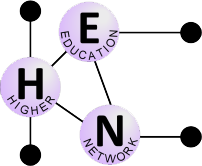 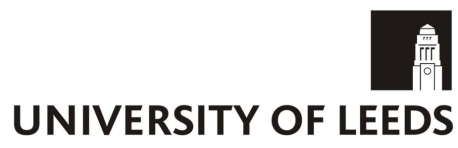 Virtual Worlds in GEES Teaching –Games or Reality?Tuesday 14th June 2016Provisional programmeTimeSessionSessionLocationPRESENTATIONS			Chair: tbaPRESENTATIONS			Chair: tbaSeminar room9:50 –
10:00Welcome and introduction
Tom Argles, Jacqui HoughtonWelcome and introduction
Tom Argles, Jacqui Houghton10:00 –10:20Virtual worlds for geological mappingJacqui Houghton, Annabeth Robinson, Geoff LloydVirtual worlds for geological mappingJacqui Houghton, Annabeth Robinson, Geoff LloydLeeds University10:20 –
10:40Fieldscapes: creating and hosting virtual worlds
David Burden, Steve Tilling, Tom ArglesFieldscapes: creating and hosting virtual worlds
David Burden, Steve Tilling, Tom ArglesDaden Ltd,
with FSC, OU10:40 –
11:00The role of virtual reality in GEES teachingShailey Minocha, Steve TillingThe role of virtual reality in GEES teachingShailey Minocha, Steve TillingOpen University/
Field Studies Council11:00 –11:2011:00 –11:20COFFEEHANDS-ON EXPERIENCE			Chair: tbaHANDS-ON EXPERIENCE			Chair: tbaVisualisation lab11:20 –12:50A chance to try the virtual worlds and authoring tools out for yourself:1.  Virtual landscapes for geological mapping training (Leeds)2.  Fieldscapes VR: Cardingmill Valley (Daden Ltd)3.  Forensic geoscience CSI (Keele)4.  Google Expeditions – Virtual Reality (OU/FSC/Google)A chance to try the virtual worlds and authoring tools out for yourself:1.  Virtual landscapes for geological mapping training (Leeds)2.  Fieldscapes VR: Cardingmill Valley (Daden Ltd)3.  Forensic geoscience CSI (Keele)4.  Google Expeditions – Virtual Reality (OU/FSC/Google)12:50 –13:3012:50 –13:30LUNCHDISCUSSIONDISCUSSIONSeminar room13:30 –14:10Ideas for future content: landscapes and learning materialsIdeas for future content: landscapes and learning materialsChair: tba14:10 –14:50How should we deliver/host virtual worlds for teaching?How should we deliver/host virtual worlds for teaching?Chair: tba14:50 –15:30Potential users, stakeholders, fundersPotential users, stakeholders, fundersChair: tba15:30 –15:5015:30 –15:50TEA15:50 – 16:15Plenary and closing discussionTom Argles, Jacqui HoughtonPlenary and closing discussionTom Argles, Jacqui Houghton